Zamek Królewski w Warszawie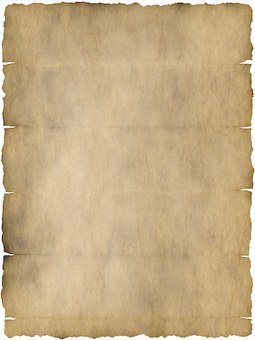 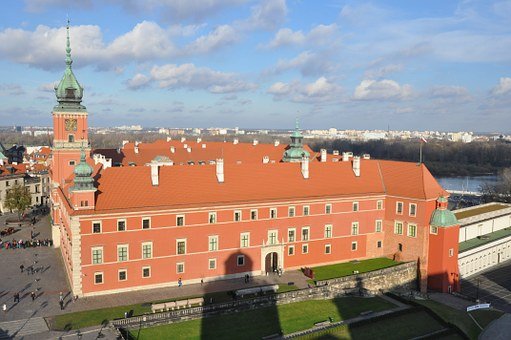 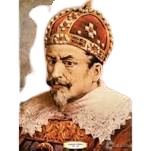  Historia Zamku Królewskiego sięga XIV wieku, kiedy to nad rzeką Wisłą powstał murowany gród z książęcą twierdzą. W 1596 roku  król Zygmunt III Waza przeniósł stolicę Polski z Krakowa do Warszawy i to właśnie zamek stał się siedzibą polskich królów, miejscem obrad sejmu, centrum administracyjnym 

i kulturalnym kraju. Za czasów panowania króla Zygmunta III zamek został rozbudowany i zyskał kształt pięcioboku. Na placu zamkowym Władysław IV, syn króla Zygmunta III postawił pomnik, dla upamiętnienia swego ojca, który nazwano kolumną Zygmunta III. 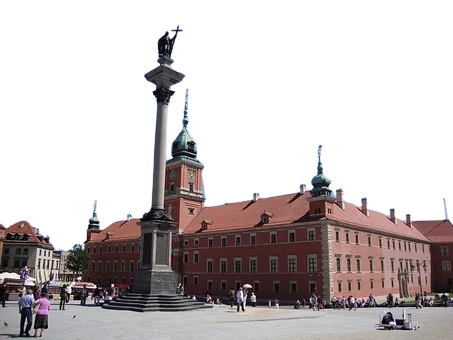 W XVII wieku podczas potopu szwedzkiego Zamek Królewski został doszczętnie ograbiony i zniszczony. 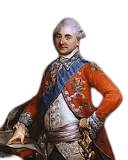 Dawną świetność przywrócił mu dopiero ostatni król Polski-Stanisław August Poniatowski, który założył w zamku bibliotekę 
i zgromadził cenne dzieła sztuki. W XVIII wieku król Stanisław August Poniatowski zatrudnił artystów, którzy przebudowali wnętrza komnat i stworzyli  Apartament  Wielki i Apartament Królewski. 
W Zamku Królewskim obradował też Sejm Czteroletni ,a  w  1791 roku w jednej z sal uchwalono Konstytucję 3 maja- ustawę regulującą ustrój prawny. W XIX wieku, w czasie zaborów, znaczna część zbiorów króla Augusta Poniatowskiego znalazła się w Rosji. Zamek zbombardowano, a następnie wysadzono w powietrze. Część zbiorów i fragmentów ścian udało się uratować i przenieść w bezpieczne miejsce. Po odzyskaniu przez Polskę niepodległości w 1918 roku Zamek Królewski stał się siedzibą Prezydenta , a Sejm został przeniesiony do innego budynku.  W 1971 roku dzięki ofiarności społecznej rozpoczęto odbudowę Zamku Królewskiego, która trwała 13 lat. Zbiórkę pieniędzy organizowano 
w Polsce i za granicą. Do zamku zaczęły także powracać jego niektóre zbiory.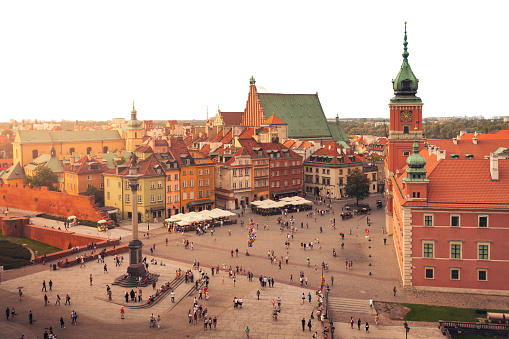 Obecnie  Zamek Królewski jest Pomnikiem Historii i Kultury Narodowej, a Stare Miasto w Warszawie znajduje się na liście UNESCO- światowego dziedzictwa kulturowego.Pomnik historii-jedna 
z form ochrony zabytków w Polsce.W Zamku Królewskim mieści się muzeum, w którym możemy poznawać dzieje naszego narodu. Aktualnie w zamku odbywają się lekcje muzealne oraz ważne uroczystości państwowe.
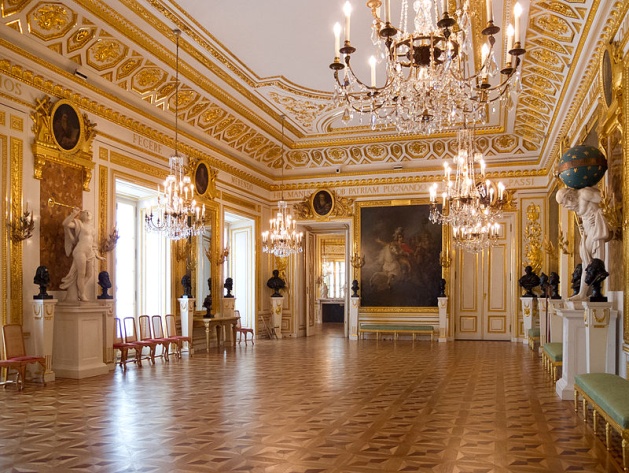 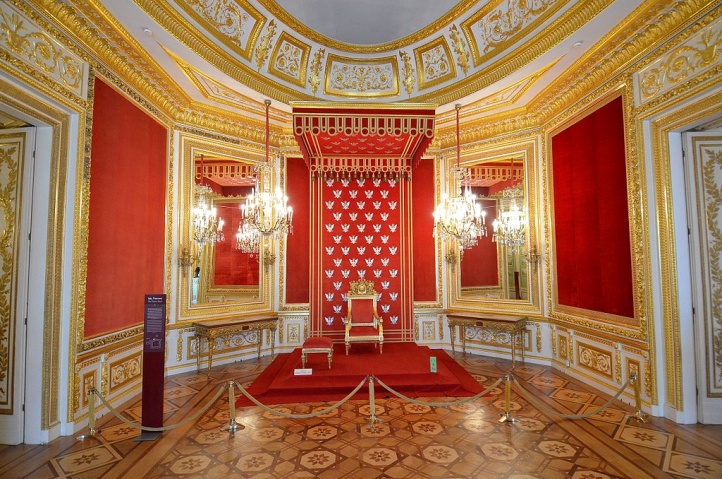 